ד"ר דב אלדובי1920-2009אורי דרומי, הארץ, חדשות חינוך וחברה 30.10.2009 דב אלדובי נולד בצ'רנוביץ' שבפולין ובהיותו בן שנתיים עלה עם הוריו ארצה. כשסיים את בית הספר התיכוני למסחר בתל אביב, שם הצטיין בספורט, יצא ללמוד חינוך גופני בדנמרק. עם פלישת הנאצים נמלט בסירה לשוודיה, ואחרי נדודים של שלושה חודשים שב לארץ. הוא היה מהבולטים שבמורים להתעמלות בתקופתו ואחרי מלחמת העולם השנייה השתלם בארצות הברית. כשפרצה מלחמת הקוממיות חזר לארץ עם קבוצת מתנדבים קנדים שאירגן והיה למפקד פלוגה בגדוד 52 של גבעתי. ב-11 במאי 1948 השתתף בכיבוש בשית (כיום עשרת), נפצע אך חזר לפקד על הפלוגה. ב-7 ביוני הוביל את הכוח שפרץ לאיסדוד (אשדוד), תקף את העיר בלילה במרגמות והניס חלק מתושביה הערבים. חודש אחר כך הוביל את חייליו להתקפה על בית עפה, כפר ליד נגבה, אך נסוג מול הצבא המצרי העדיף. "המפקד שלנו, דב אלדובי, נשאר אחרון וחיפה עלינו", רשם בספר הגדוד ישראל שמחון, אחד הלוחמים. מיד הוטלה הפלוגה לקרב עיבדיס, אחד החשובים שבמלחמה בדרום. "בעיבדיס רוקד השטן", כתב אורי אבנרי, לוחם "שועלי שמשון", בספרו הקלאסי "בשדות פלשת". אלדובי נפצע, הפעם קשה, וסגנו שלמה להט (צ'יץ') החליפו. "עד שנפצע הוא לא הפסיק לעודד את הלוחמים", מספר צ'יץ', "מפקד משכמו ומעלה" .— פרסומת —אלדובי התעקש להשתחרר מהצבא כשהוא בכושר קרבי ואחרי שנסע לניו יורק ללימודי דוקטורט בפיסיולוגיה של המאמץ, חזר לשירות קבע כראש ענף כושר גופני. הוא הקים במכון וינגייט את מחנה "גדעון", שהיה לבית הספר המרכזי לאימון גופני בצה"ל והגה את "אסון טבע" - המסלול ללוחמים הקרביים, שבו התחרה בעצמו עד גיל מבוגר. באמצע שנות החמישים, כיועץ ארצי ואחר כך כמפקח על הפיסיותרפיה בקופת חולים כללית, יזם הקמת בית ספר לפיסיותרפיה וניהל אותו בשנים 1963-1985. במכללת וינגייט הקים את המגמה לטיפוח היציבה. ד"ר ורדיתה גור, מחליפתו בראשות המגמה, אומרת כי ראוי ששמו יונצח ביצירה מקורית זאת. אלדובי גם הקים וניהל את המגמה לפיסיותרפיה באוניברסיטת בן-גוריון והכין בהתנדבות רופאים לבחינות הגמר באנטומיה באוניברסיטת תל אביב. ידידו, אורן מוסט, מספר איך לאחרונה, כששכב בבית החולים, הקל על כאבי הגב של אחות הרה בתקנו את יציבתה. הוא זכה בפרסים רבים, ביניהם אות יקיר תל אביב. הותיר אחריו את אשתו יונה והילדים עירית, דפנה ואורי. 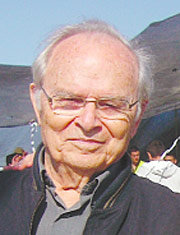 